Literacy & Language	Mathematical Development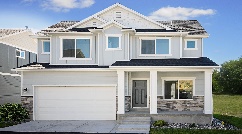 Humanities                                                                                                                                 Science & TechnologyWrite a descriptive paragraph of a spooky houseTimes tables to learn: x 3 and x4, 6 x tablesUse persuasive language to create a `house for sale` advertRevise the 2, 5 and 10 x tablesRecord a video persuading people to buy a caravanTime- analogue and digitalWrite pros and cons of living in a mobile home 24- hour clockDescribe your dream home Data handling- including Venn and Carroll diagrams Welsh- rooms of the house and types of houses- vocabulary MoneyDuo LingoHomes around the world- research and compare to the UK                                                                                                    Types of modern houses- surveyMini-beast homes- identifyResearch mobile homesLife cycles of different animalsProperties of different materialsMaterials we can use to build housesTesting to see how waterproof different materials are  Build a mini-beast hotelCreate a poster on how to build a mini-beast hotelCompare Victorian houses to modern day homesResearch animal habitatsExpressive ArtsMake a model house out of junkSketch animal habitatsCreate a favourite view from your window using any mediumDesign a tree houseWrite and perform a song about housesHealth & Wellbeing Joe Wix P.E Lessons daily at 9amCosmic kids yoga: https://www.cosmickids.comZumba Kids: YouTube Zumba kidsJust dance: YouTube Just danceMindfulness: YouTube Mindfulness for kidsMindfulness colouringsWrite an email or a letter to a friend you are missing telling them what makes them a great friendWrite 3 things you are thankful for in your home 